Play Group Feedback Survey Q & AWho is supposed to give out this feedback survey?All play group facilitators/educators who have completed the Family Resource Center Professional Development System Play Group Training.Who should take this survey?Caregivers who participate in a play group session that you facilitate for your organization.       Q.   When should I give out the feedback survey?        A.   Please distribute the survey on the last day the play group meets for each series. (For example: If you offer a week summer play group series from June through August, distribute the survey the final play group session in August.)       Q. 	What about caregivers who only attended part of the series?      A.  	Please give caregiver participants the survey if they attended one or more play groups during that series of play groups.     Q. 	What do I do if someone is missing from the last play group session?     A.  	Within one week following the last play group session, send out a text or email containing the                survey to all of the caregivers who participated in that series, including both those who were                not present for the last session and those who were.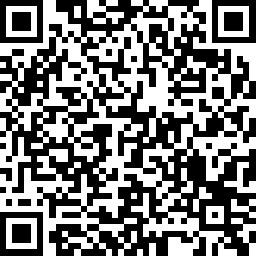     Q. 	How do I get the survey to the play group participants?     A. 	You can …1) provide the QR code so that participants can open the survey on their phone and complete the survey before they leave the last Play Group.2) email or text the survey link https://www.surveymonkey.com/r/MNNDN3V3) distribute the paper survey found at the end of this document (if you choose the paper copy option, you will need to enter each participant’s responses from the paper survey into the online survey yourself).Q. 	What if a caregiver keeps registering for more sessions or series of play groups? Can they take the survey more than once? A.       Yes, they can take the survey multiple times whenever they complete the last play group of a series.   Q. 	What do you plan to do with the information you gather from the survey?   A. 	These surveys are completely anonymous. We will use the information gathered to describe the                benefits of play group to various stakeholders and funders and for quality improvement.  Q. 	Can I get a copy of the survey results for my FRC?  A. 	Yes, on an annual basis, each FRC will be given the opportunity to get a copy of their data for that fiscal year.  Q.        What should I do if I have more questions?   A. 	Contact Becky Mather, Julie Walter, or Connie Dunlap.  rebecca.mather@wisconsin.govjulie@supportingfamiliestogether.orgconnie@supportingfamiliestogether.orgPlay Group Participant FeedbackThis feedback survey is completely anonymous. Your feedback will be used to improve the quality and share the benefits of play groups with others.Please write the name of the family resource center or organization offering the play group you participated in:Please write today’s date, including month, day and year: Please fill in the box for the answer to each question that best describes your feelings.I felt connected to my child during the activities where we played and did things together.I learned something new about my child at play group.I learned something about how my child is growing and learning at play group.I connected with and felt supported by other parents at play group.I learned about new resources at play group.The play group leaders and members provided a warm and welcoming environment.What was the most useful thing that you or your child got out of play group?Is there anything else that you would like to share?                                                 Thank you for your feedback!          Strongly  AgreeAgree        Neither agreenor DisagreeDisagreeStronglyDisagree          Strongly  AgreeAgree        Neither agreenor DisagreeDisagreeStronglyDisagree          Strongly  AgreeAgree        Neither agreenor DisagreeDisagreeStronglyDisagree          Strongly  AgreeAgree        Neither agreenor DisagreeDisagreeStronglyDisagree          Strongly  AgreeAgree        Neither agreenor DisagreeDisagreeStronglyDisagree          Strongly  AgreeAgree        Neither agreenor DisagreeDisagreeStronglyDisagree